Математика. Вариант 2 –Г1.Отметь «V» выражение, в котором знак поставлен верно92 дм  < 9м 10 см 47 мм  < 5 см2 км < 1800м83 см  > 10 дм2. Отметь «V», чему равен периметр, если длина прямоугольника 12 см, а ширина 4 см.    22 см 22 см232см32 см23. Найди значение выражения70 – 6 • 8 + 18 =_____4. Найди значение выражений5. Отметь «V» правильный ответ на вопрос задачи.Мама купила 2 кг лука и 3 кг картофеля. Сколько стоит покупка?6. Проверь, правильно ли решена задача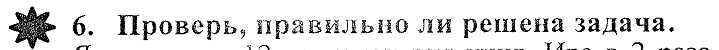 В игре участвовали 12 команд, в каждой было 5 мужчин и 4 женщины. Сколько человек приняло участие в игре? 12 + 5 + 4 = 21 (чел.) Ответ: 21 человекОтметь «V» верное утверждение:Задача решена правильноВ задаче допущены ошибкиЕсли в задаче допущены ошибки, запиши правильное решение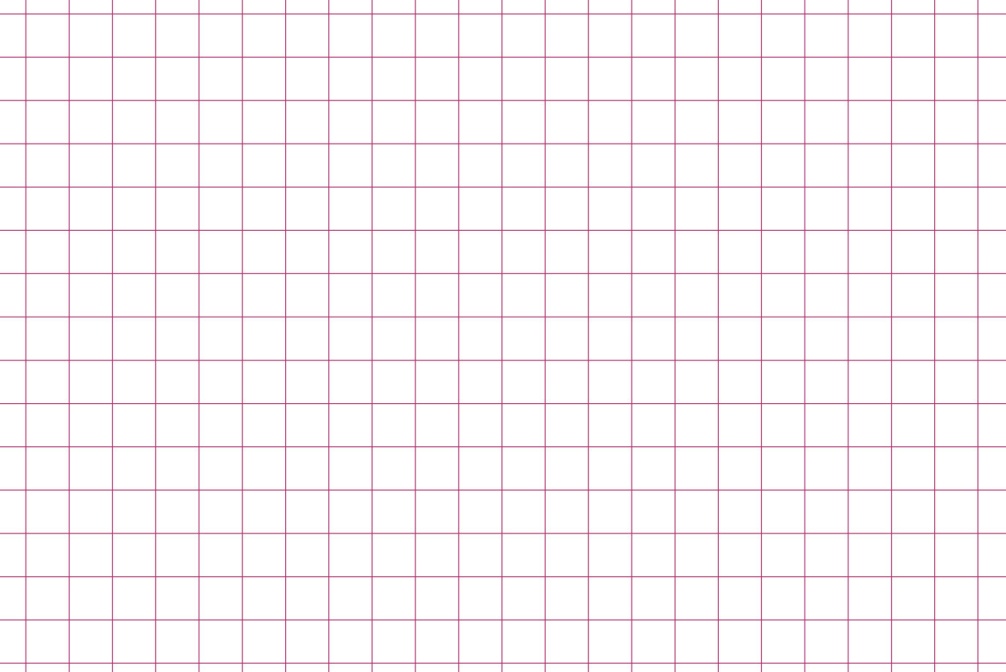 7. а) Определи длину прямоугольника. Найди периметр этого прямоугольника, если сторона клетки – 5 мм.б) Проведи прямую линию так, чтобы этот прямоугольник оказался разбит на квадрат и ещё один прямоугольника= __________в=__________Р=___________8. Найди закономерность и продолжи ряд чисел : 1, 7, 13, 19,____, ____,_____9. Реши задачуВ магазин привезли ящики массой по 2кг 500г для фасовки печенья. В каждый ящик раскладывали по 15 пачек печенья , каждая пачка весила 400 г. Ящик с печеньем поставили на весы. Какой вес показали весы?______________________________________________________________________________________________________________________________________________________________________________________________________
Ответ:______________________10. Реши задачуВ таблице приведены нормативы сдачи бега на 30 метров для третьеклассников с высокого старта.а) Учащийся пробежал 30 метров  за 6,3 сек  и получил отметку «4». Кто это был: Ваня  или Полина?Ответ:___________________б) Какую отметку получил Костя, если он пробежал 30 метров  за 5,5 сек ? Ответ:___________________470                    -312  557                       +469246 руб80 руб530 руб96 рубСвой ответ ___  Цены на продукты питания за 1 кг.Цены на продукты питания за 1 кг.246 руб80 руб530 руб96 рубСвой ответ ___  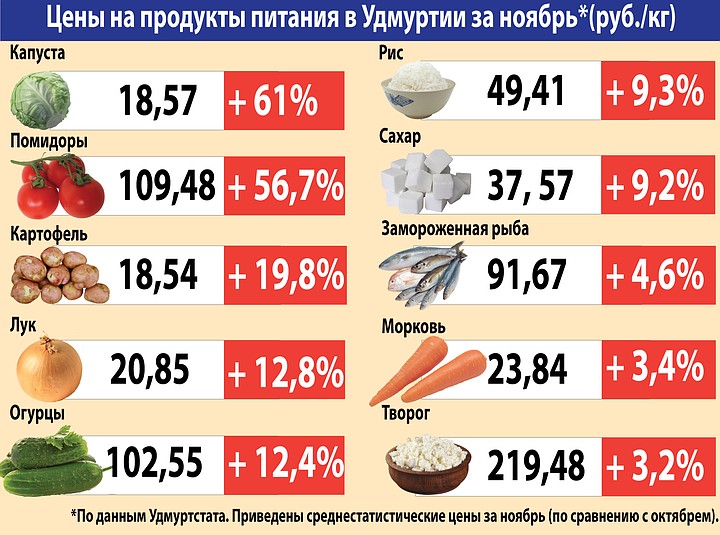 19 руб246 руб80 руб530 руб96 рубСвой ответ ___  109 руб246 руб80 руб530 руб96 рубСвой ответ ___  18 руб246 руб80 руб530 руб96 рубСвой ответ ___  21 руб246 руб80 руб530 руб96 рубСвой ответ ___  102 руб«5»«4»«3»Мальчики5,7 сек6,2 сек7 секДевочки5,8 сек6,4 сек7,2 сек